         جامعة دمياط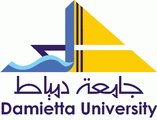 الادارة العامة للموارد البشرية    ادارة رعاية العاملين                    السيد أ.د / مدير صندوق الرعاية الطبية للسادة                                       اعضاء هيئة التدريس ومعاونيهم بجامعة المنصورة                                     تحية طيبة وبعد ،،،،     ارجو من سيادتكم التفضل بالموافقة على اشتراكى بصندوق الرعاية الطبية للسادة اعضاء هيئة التدريس ومعاونيهم ، حيث اننى من العاملين بـ .....................................................(((( بجامعة دمياط ))))وتحت سن الاربعين وعلى استعداد لدفع الاشتراك المطلوب وذلك عن :       نفسى فقط        نفسى و......................................... (تشمل الزوجة و عدد الاولاد او احدهما ) مرفق طيه المستندات الاتية :  بطاقة الرقم القومى   افادة مسئول مشروع وحدة علاج العاملين واسرهم  بجامعة المنصورة عن جامعة دمياط بعدم اشتراكى   لديه او الغاء اشتراكى               وتفضلوا سيادتكم بقبول وافر التحية والتقدير ،،،،،،،                                              مقدمه لسيادتكم /                                          الاسـم   : .................................................                                       الوظيفة   :...................................................                                      جهة العمل : ....................................................                                        تحريرا فى :...................................................